Weldadige Stichting van Heutz               							         062018 Secretariaat: Postbus 8008, 5901 AA Venlo
Tel. 06-11218167; email: secretariaat@heutzvenlo.nl Aanvraagformulier hulpverlening (particulieren)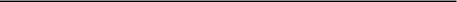 Algemeen:Aanvrager:	                -----------------------------------------------------------------------------------------------------------------
Adres:		                -----------------------------------------------------------------------------------------------------------------
Postcode en woonplaats:	----------------------------------------------------------------------------------------------------------------- Telefoonnummer(s):	----------------------------------------------------------------------------------------------------------------- Bankrekeningnummer:	------------------------------------------------- t.n.v.: ------------------------------------------------------- Emailadres:		----------------------------------------------------------------------------------------------------------------- Gezinssamenstelling; naam/ voorletters/geboortedatum/werkzaam als/uitkering van (vermelden per gezinslid) Man:			----------------------------------------------------------------------------------------------------------------- Vrouw:			----------------------------------------------------------------------------------------------------------------Kinderen:	              -----------------------------------------------------------------------------------------------------------------			-----------------------------------------------------------------------------------------------------------------			-----------------------------------------------------------------------------------------------------------------Financiële positie:Gezinsinkomsten:	------------------------------------------------                       ------------------------------------------------ 			------------------------------------------------                       ------------------------------------------------Vaste uitgaven:		------------------------------------------------                       ------------------------------------------------ 			------------------------------------------------                       ------------------------------------------------			------------------------------------------------                       ------------------------------------------------Vermogen/spaargeld: 	------------------------------------------------                       ------------------------------------------------ 			------------------------------------------------                       ------------------------------------------------Schuldenoverzicht:	-------------------------------------------------                      ------------------------------------------------ 			------------------------------------------------                       ------------------------------------------------Waarom, waarvoor en tot welk bedrag vraagt u om hulp? (Eventuele offerte s.v.p. meesturen) ---------------------------------------------------------------------------------------------------------------------------------------------------- ------------------------------------------------------------------------------------------------------------------------------ ----------------------- ----------------------------------------------------------------------------------------------------------------------------- ----------------------- -------------------------------------------------------------------------------------------------------- -------------------------------------------- ----------------------------------------------------------------------------------------------------------------------------- ----------------------- ---------------------------------------------------------------- -------------------------------------------------------------------------- Door ondertekening verklaar ik ook kennis te hebben genomen van het op de website www.heutzvenlo.nl geplaatste Privacy Reglement. (Plaats)____________ , (datum) ______________ , (naam + handtekening aanvrager)  _____________________________